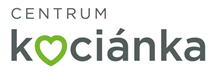 Servisní smlouva uzavřená podle § 2586 a násl. zákona č. 89/2012 Sb., Občanský zákoník, v platném zněnímezi smluvními stranami, kterými jsou:Zhotovitel:Obchodní jméno:	Chironax, spol. s r.o.Sídlo:	Mlýnská 42, 658 32 BrnoIČO:	47 91 50 81DIČ:	CZ47 91 50 81Bankovní spojení:	KB, a.s. pobočka Brno, č.ú. 27-0461130297/0100Odpovědný zástupce:	XXXXXXX - jednatelTelefon:	543 210 641Zapsána:	obchodní rejstřík Krajského soudu v Brně. oddíl C, vložka 10296AObjednatel:Obchodní jméno:	Centrum KociánkaSídlo:	Kociánka 2, 612 47 BrnoIČO:	00093378DIČ:	CZ00093378Bankovní spojení:	Česká národní banka Brno, č.ú. 727621/0700Odpovědný zástupce:	XXXXXXXXXXX - ředitel Centra KociánkaTelefon:	515 504 201I. Předmět smlouvyI.1 Předmětem smlouvy je servis zdravotnických prostředků, které svými technickými znaky odpovídají definici zdravotnického prostředku podle zákona č. 89/2021 Sb. Zákon o zdravotnických prostředcích a o změně zákona č. 634/2004 Sb., o správních poplatcích, ve znění pozdějších předpisů, a přístrojů ve vlastnictví nebo správě objednatele, prostřednictvím zaměstnanců zhotovitele, kteří splňují předpoklady k provádění servisu.I.2 Servisem se rozumí kontrola, ošetřování, seřizování, opravy a el. měření přístrojů ve správě objednatele, úkony prováděné v souladu s pokyny výrobců a předpisů pro provozování těchto prostředků. Technická kontrola bude prováděná podle §45/2021 Sb. o kontrole elektrické způsobilosti ČSN 62353 ed.2.II. Objekt servisu a jeho rozsahII.1. Objekt servisua)	Objektem servisu jsou zdravotnické prostředky (ZP) objednatele.b)	Všechny zdravotnické prostředky musí být vybaveny prohlášením o shodě nebo povolením k používání zdravotnického prostředku při poskytování zdravotní péče vydané MZ CR nebo Státním ústavem pro kontrolu léčiv Praha.II.2. Rozsah prací prováděných v rámci servisuServisní práce zahrnují:a)	opravy poruch zdravotnických prostředků uvedených v soupisub)	ošetřování, seřizování zdravotnických prostředků a kontroly elektrických zařízení dle zákona 89/2021 Sb., v úplném znění (BTK)c)	kontrola el. způsobilosti (KEZ) dle ČSN EN 62353 ed.2, s přihlédnutí k ČSN EN 60601-1 ed. 2 a norem souvisejícíchd)	dohodnuté další služby související se servisem (poradenská a vyřazovací služba)III. Cena a platební podmínkyIII.1 Cena servisních prací je stanovena a dohodnuta smluvními stranami za každý servisovaný přístroj objednatele takto:BTK  XXX,- Kč/ 1 kus mimo speciálně uvedené zdravotnické prostředkyKEZ   XXX,- Kč/ 1 kus mimo speciálně uvedené zdravotnické prostředkySpeciálně uvedené zdravotnické prostředkyBTK XXX,- Kč sterilizátorBTK XXX,- Kč vodoléčebná vanaBTK XXX,- Kč zvedáky od výrobce ArjoHodinová sazba oprav na všechny zdrav. prostředky  XXX,- KčK cenám bude připočtena zákonná sazba DPH.Vedle toho bude zhotovitel objednateli fakturovat cenu případně zabudovaných objednatelem předem odsouhlasených náhradních dílů i náklady spojené s přepravou jeho pracovníků z místa sídla zhotovitele do místa provádění servisní činnosti, automobilem zhotovitele v ceně X,XX Kč. /km III.2 Cena díla včetně nákladů spojených s opravou a přepravou bude mezi objednatelem a zhotovitelem oboustranně potvrzena na protokolu o provedení servisních prací. Cena náhradních dílů bude odpovídat ceně v místě obvyklé.III.3 Právo zhotovitele na fakturaci ceny za dílo vzniká dnem potvrzení protokolu o provedení příslušných servisních prací objednatelem. Splatnost faktury se sjednává ve lhůtě 14ti kalendářních dnů od data jejího vyhotovení.IV. Lhůty určené k provedení předmětu smlouvyIV.1 Servisní práce v rozsahu sjednaném pod článkem II.2 a) této smlouvy objednává objednatel telefonicky nebo písemně u zhotovitele vždy podle potřeby. V objednávce objednatel specifikujete typ zdravotnického prostředku či přístroje a druh závady. Zhotovitel se zavazuje nastoupit na opravu v pracovní dny do 96 hodin od nahlášení požadavku na opravu, pokud nebude s objednatelem dohodnuto jinak.IV.2 Bezpečnostně technické kontroly zdravotnických prostředků, KEZ provádí zhotovitel prostřednictvím svých zaměstnanců jedenkrát za 12 měsíců a to v termínech navazující na předchozí BTK a KEZ.IV.3 Zhotovitel se zaručuje provádět servisní činnost v kvalitě odpovídající čs. standardu a normám.IV.4 Na provedenou běžnou servisní opravu poskytne zhotovitel objednateli záruku v délce 6 měsíců ode dne sepsání a podepsání výkazu práce.IV.5 Po dobu záruky budou případné vady odstraněny zhotovitelem ve prospěch objednatele zdarma.IV.6 Zhotovitel neodpovídá za jakékoliv škody, vzniklé na servisovaném zařízení, způsobené neodborným zásahem či manipulací na straně objednatele, třetí osobou.V.  Závazky smluvních stranV.1   Závazky na straně zhotovitele:a)	Zhotovitel zaručuje provedení díla dle platných právních předpisů.b)	V případě, že zhotovitel při výkonu servisních prací zjistí nežádoucí příhodu, zavazuje se nahlásit ji bez zbytečného odkladu Státnímu ústavu pro kontrolu léčiv Praha. V. 2 Závazky na straně objednatele:a) Objednatel se zavazuje umožnit přístup do svých prostor za účelem provedení servisních prací, v nutných případech i po ukončení pracovní doby, po včasném předchozím upozornění.b) Objednatel zajistí, aby nebyl proveden žádný zásah třetí osobou do ZP, které jsou předmětem smlouvy. Za zásah třetí osobou se nepovažují úkony provedené orgánem státního dozoru. Objednatel se zavazuje vytvořit pracovníkům zhotovitele dostatečné prostorové podmínky k provedení servisu.VI. Doba trvání smlouvyVI.1 Smlouva se uzavírá na dobu určitou do 31.12.2024 a stává se účinnou zveřejněním v registru smluv podle podmínek zákona č.340/2015 Sb . o registru smluv.VI.2 Smlouva může být vypovězena jednostranně s 1 měsíční výpovědní dobou. Výpovědní doba počíná běžet první den v měsíci, následujícím po měsíci, ve kterém byla výpověď doručena druhé straně. VII. Závěrečná ustanoveníVII.1  Práva a povinnosti touto smlouvou výslovně neupravené se řídí příslušnými ustanoveními zákona č. 89/2012 Sb. v platném znění, občanského zákoníku.VII.2  Smlouvu lze měnit na základě souhlasu obou smluvních stran formou jejich písemných vzestupně číselně řazených dodatků.VII.3  Smlouva je sepsána ve dvou vyhotoveních s platností originálu, přičemž každá ze smluvních stran obdrží jedno vyhotovení. VII.4  Povinnost uveřejnit smlouvu v registru smluv má objednatel, který ji zveřejní v registru smluv v souladu se zákonem č.340/2015 Sb. o registru smluv. Článek III. Cena a platební podmínky se považuje za obchodní tajemství a ceníkové položky budou anonymizovány.VII.5  Účastníci prohlašují, že tuto smlouvu uzavřeli na základě své pravé a svobodné vůle, že při jejím uzavírání nejednali v tísni či za nevýhodných podmínek, smlouvu si řádně přečetli a s jejím obsahem plně souhlasí, což stvrzují svými vlastnoručními podpisy. V Brně dne 1.3.2022Za objednatele:                                                                 Za zhotovitele:……………………………….                                                       ………………………………..Centrum Kociánka                                                           Chironax, spol. s r.o.XXXXXXXXX, ředitel                                                      XXXXXXXXX,  jednatel